QUESTIONS 1QUESTIONS 2DIALOGUE; lecture-cinéma 1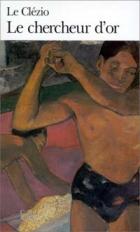 tu aimes lire?oui, je lis beaucoup et toi?moi, je ne lis jamaisah, tu n’aimes pas lirenon, qu’est-ce que tu lis?je lis toutqu’est-ce que tu as lu dernièrement?j’ai lu le Le Chercheur d’Orqui a écrit ce livre?c’est un livre de Jean-Marie Gustave Le Clézioil est connu?oui, bien sûr, c’est un écrivain célèbreil a quel âge?il est né le 13 avril 1940, donc il a.........ansil a reçu des prix?oui, en 2008 il a reçu le Prix Nobel de littérature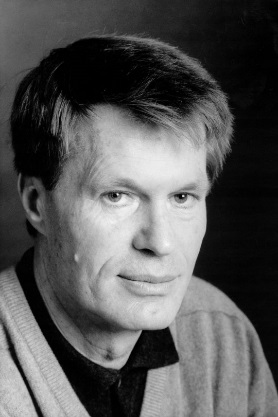 ah bon, donc, c’est un très grand écrivain!oui, je trouve qu’il écrit très bienmoi, je préfère le cinémaah oui, tu vas souvent au cinéma?tous les jours!ah non, tu mens!oui, c’est vrai, mais je vais au cinéma au moins une fois par semainequ’est-ce que tu regardes?j’aime toutqu’est-ce que tu as vu dernièrement?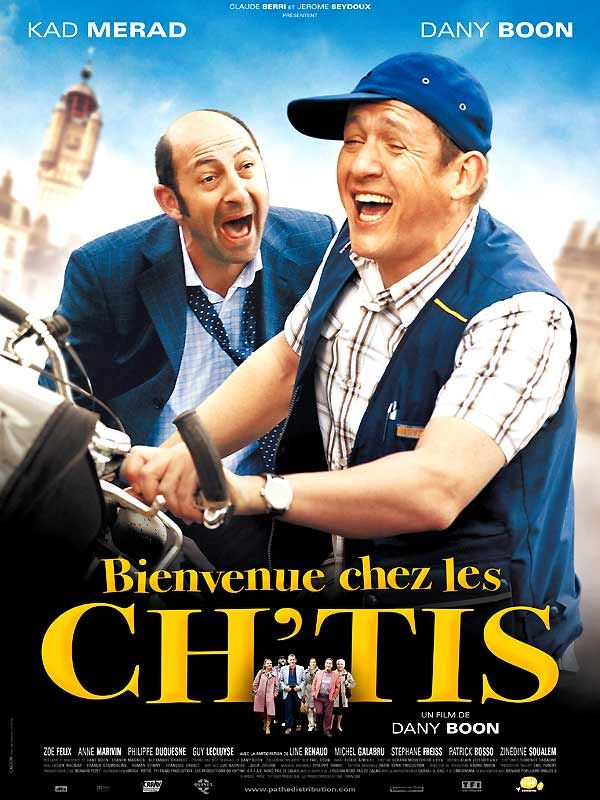 le dernier film que j’ai vu était les Ch’tisje ne connais pas, il est bien?oui, il est très drôlequ’est-ce que ça veut dire ”ch’ti”?ça veut dire des gens qui habitent dans le nord de la Franceet tu aimes le théâtre aussi?oui, un peu et toi?oui, je vais au théâtre de temps en tempson va au théâtre ce week-end?qu’est-ce qu’il y a?il y a une pièce de Molièreah oui, quelle pièce?on donne l’Avared’accord, ça roulebon, on se verra demain chez moi?oui, d’accord, à quelle heure?tu viens vers 14.30?c’est parfait, à demainà demainDIALOGUE; lecture-cinéma 2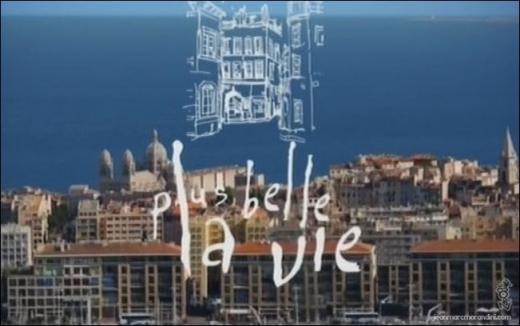 tycker du om sport?nej, inte alls och du?ja, det är kulvad gillar du för sport då?allt! jag gillar alla sporterhar du ingen favoritsport?jo, cykling är den bästa sportencyklar du mycket?ja, varje dagusch vad tråkigt!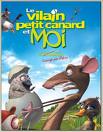 nej då, vad gör du då?jag läser mina läxor....näähää du! du ljugerok, jag tittar ofta på tevevad tittar du på?jag älskar filmer på teveoch såpor? (des sagas télévisées)ja, självklarthur många timmar är du framför teven varje dag?minst 6 timmardu är galen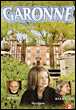 jag vet, men jag tycker mycket om teve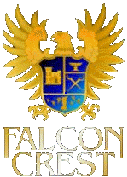 jag tittar aldrig på teveser du inte ens Vänner?vad är det?ok, glöm det!gillar du bio också?ja lite och du?ja, det är kulska vi gå på bio på lördag?ja, varför intevi kan se på les Ch’tisja, den nya filmen om folk i norra Frankrikedet stämmerkommer du till mig på lördag?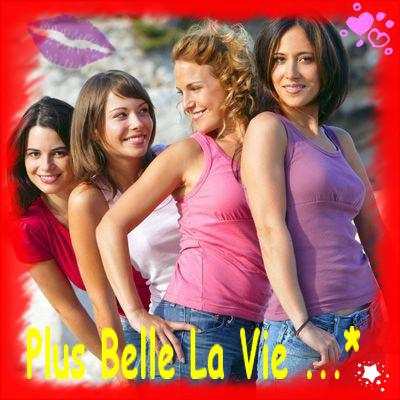 javisst, hur dags?du kan komma klockan 10.30perfekt, vi ses på lördagja, vi ses på lördag, hej dåhej dåPHRASES ET EXPRESSION IMPORTANTES 1jag ska arbetadu ska prata långsamthan ska köpa en hästde ska titta på tevejag ska hjälpa min pappaska vi på bio?ska vi äta nu?ska ni städa i kväll?jag ska rita en kaninvi kommer att/ska vinna!EXERCICES SUR INTERNET:Tag reda på vad följande saker är. Skriv med hela meningar på franska. Om det är personer så skriver ni några meningar om vad personen gör, t.ex. det är en känd fransk skådespelare född 1966EXERCICES DE LECTURE; LÄSTRÄNINGJacob qui habite Tel Aviv téléphone à son fils Samuel qui a émigré à Los Angeles et lui dit:
-Je regrette de te gâcher ta journée, mais je dois t'informer que ta mère et moi sommes en train de divorcer. Quarante cinq ans de souffrance c'est bon.
-Papa, comment peux tu dire ça ???  Et juste avant les fêtes !!!! Lui cria le fils.
-Nous ne pouvons plus nous voir, répondit le père, nous sommes fatigués l'un de l'autre et j'en ai assez de toute cette histoire, donc tu me rendras service si tu appelles ta soeur Anna à Chicago.
Et il raccrocha abruptement.
Désespéré, le fils appelle sa soeur qui est complètement outrée.
-Comment vont ils divorcer, à leur âge ??? Je me charge de l'affaire.
Directement la fille téléphone à son père et lui dit:
-Vous N'ALLEZ pas divorcer. Ne faites rien jusqu'à ce que nous venions mon frère et moi chez vous. Tu m'as bien entendu. RIEN..., tu nous attends !!!
Le père raccrocha, se retourna vers sa femme et lui dit:
-Très bien Rebecca, tout est parfait, les deux viennent passer les fêtes avec nous et ils payent eux mêmes leur billet d'avion !!!UN PETITE BLAGUE:C'est un ours qui poursuit un lapin.L'ours : Je vais t'attraper, petit merdeux de lapin.Le lapin : Va te faire voir, ours de merde qui pue la pisse.Les deux traversent un champ et là se trouve une grenouille magique...La grenouille : Arrêtez-là vous deux ! Je suis une grenouille magique et je peux réaliser 3 voeux pour chacun... Qui commence?L'ours : Moi, moi, je suis le plus gros !La grenouille : Vas-y l'ours... ton premier voeux.L'ours : Moi, je veux que tous les ours de la forêt soient des femelles.La grenouille : Pas de problème, ton voeux est réalisé. A toi le lapin.Le lapin : Moi, je veux un casque de moto.L'ours en regardant le lapin : Tu es vraiment con toi !La grenouille : Pas de problème, ton voeu est réalisé. Voilà ton casque. A toi l'ours pour ton 2ème voeu.L'ours : Moi, je veux que tous les ours des forêts voisines soient des femelles.La grenouille : OK pas de problème... C'est comme si c'était fait. A toi le lapin.Le lapin : Moi, je veux une moto à ma taille et ultra puissante.La grenouille : Pas de problème. La voilà.L'ours en regardant le lapin : Tu es vraiment qu'un abruti toi !La grenouille : Bon, et pour votre dernier voeu ?L'ours : Moi, je veux que tous les ours de cette planète soient des femelles, sauf moi.La grenouille : OK, c'est fait et toi le lapin, ton dernier voeu ?Le lapin met son casque, monte sur sa moto, démarre à fond et crie en montrant l'ours :- Je veux qu'il soit homosexuel !QUESTIONS écrit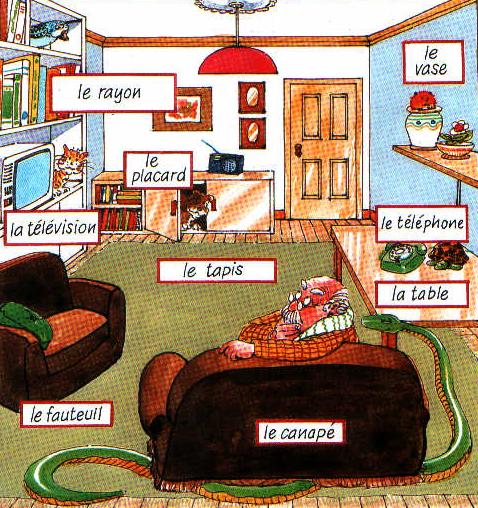 décris l’image; beskriv bilden på förra sidan___________________________________________________________________________________________________________________________________________________________________________________________________________________________________________________________________________________________________________________________________________________________________________________________________________________________________________________________________________________________________________________________________________________________________________________________________________________________________________________________________________________________________________________________________________________________________________________________________________________________________________________________________________________________________________________________________________________________________________________________________________________________________________________________________________________________________________________________________________________________________________________________________________________________________________________________________________________________________________________________________________________________________________________________________________________________________________________________________________________________________________________________________________________________________________________________________________________________________________________________________________________________________________________________________________________________________________________________________________________________________________________________________________________________________________________________________________________________________________________________________________________________________________________________________________________________________________________________________________________________________________________________________________________________________________________________________________________________________________________________________________________________________________________________________________________________________________________________________________________________________be om ursäkt för att du kom för sentberätta vad Louvren är för någotbeställ notanfråga hur mycket brödet kostardu behöver an handduk till på hotelletsäg att du är hungrigbeställ en löksoppa till förrättbeställ ostbeställ 11 baguetterfråga hur mycket klockan ärsäg välstektbeställ mer vattenbeställ 1 flaska mineralvatten med kolsyrafråga om du kan hjälpa kompisentala om vad klockan ärtala om hur högt Eiffeltornet ärsäg att det snart är jultala om vad din mamma heterfråga vad som finnssäg att Roland Garros dör i det första världskrigetfråga vem som uppfann le Bibtala om vad le Bib är för någotsäg att det är en stor filmfestival i Cannes i maj varje årsäg att du är törstigsäg vad du skulle vilja ha i julklappsäg att din pappa heter Michelfråga varför det regnarsäg att du inte är sjuksäg mediumsäg att du är tröttsäg att du lägger dig tidigtfråga om det finns en sportaffär i närhetenbegär rumsnyckel 72säg att du har mycket pengarfråga om kompisen har syskonsäg att du har läst en bok på engelska i helgensäg att du bara vill titta litebeställ en sallad utan lökfråga vad kompisen tittar påsäg att du är svensksäg att le Fouquet’s ligger på les Champs-Elyséessäg verbet ”är” i presens: ”jag är, du är etc”beställ mer brödsäg: ”tag andra gatan till höger och fortsätt rakt fram”säg att le Fouquet’s är en känd restaurangberätta vad Notre Dame är för någotfråga om det finns andra modellersäg att det finns skelett i katakombernasäg att Nollpunkten ligger framför Notre Damesäg att camembert är en fransk ostsäg att Perrier är ett känt mineralvattenbe kompisen att ge dig ett suddsäg att det är inte dyrtsäg att du har ont i magensäg: ”Herre Gud! Det är otroligt!”beställ en köttbit utan såssäg att det finns 7 miljoner döda personer i katakombernafråga vilket yrke Roland Garros harberätta vad Michelin är för någotsäg att det är roligtsäg att kompisen har en snygg tröjaberätta vad Gustave Eiffel har gjort förutom Eiffeltornetfråga vilket yrke Molière harfråga vilket yrke Stefan harsäg att din mobil ligger under bordetsäg att du inte förstår kinesiskasäg verbet ”har” i presens: ”jag har, du har etc”säg att du avskyr ostberätta vad les Champs-Elysées är för någotberätta vad Bibfabriken heterbeställ matsedelnsäg att Tarte Tatin är en äppelpajsäg att Roland Garros dör 1918fråga om de har kuvert i butikensäg att du tittade på teve i går kvällsäg att Roland Garros  korsar Medelhavet 1913beställ 1 flaska mineralvatten utan kolsyrasäg att du vill ha ett frimärke till Sverigefråga vilken storlekberätta när Molière föddesbeställ kyckling till varmrättfråga om det finns toaletter härsäg att Cannes är en stad i södra Frankrikebeskriv dig eller kompisen med 3 hela meningarsäg att du älskar ostsäg att du kommer från Sverigefråga vad kompisens mamma hetersäg något om Bröllopsfesten i Canaberätta vad Marie Harel görsäg att Roland Garros är en tennisstadion i Parisfråga vad det är för väderbeställ en jordgubbsglass till efterrättsäg att le Tour de France är ett cykelloppsäg att Sverige är ett litet land i norra Europafråga varför kompisen är argtala om vad Frankrikes president hetersäg att flaskan är grönfråga var järnvägsstationen liggersäg att du inte är tröttfråga vilken stekningjag ser en liten röd kattvar är min gula mobil?vad är le Sacré-Coeur?det är en stor vit kyrkavad ser du?jag ser ingentingvad har du sett?jag har sett en rolig filmska vi gå på bio i kväll?ja, gärna, vilken film?vilken film ska vi se?vi ska se på ”Skönheten och Odjuret”jag har redan sett den filmendet gör ingentingtitta! det är Johannes systeroch systerns hundvad heter din mammas chef?bordets färgpojkens skjorta är grönlärarens eleverkan jag hjälpa er?jag älskar digkan jag hjälpa dig?jag förstår digvad kostar den svenska tidningen?den kostar 1 eurovar är min nyckel?den är i väskanjag är bästdet är den bästa filmenaller au présentaller au présentpouvoir au présentpouvoir au présentjejetutuil/elleil/ellenousnousvousvousilsilsun madeleineune île flottanteles 24 heures du Mansles Ch’tisLaure ManaudouStéphane TissotVGETGVun béretles bêtises de Cambraila bouillabaissela truffadele gruyèrePierre de CoubertinLigue Magnusla ligne Maginotla Tour d’ArgentLouis Brailleberätta lite om orten där alpina VM går 2009les frères Lumièrefråga varför kompisen är argbeställ en köttbit utan såssäg verbet ”är” i presens: ”jag är, du är etc”säg att du kommer från Sverigesäg att Cannes är en stad i södra Frankrikefråga vilken storlekbeskriv dig eller kompisen med 3 hela meningarfråga vad det är för väderfråga om de har kuvert i butikensäg att du inte är tröttsäg att du älskar ostsäg att flaskan är grönsäg att Roland Garros är en tennisstadion i Parisbeställ en jordgubbsglass till efterrättsäg att Roland Garros dör 1918säg att Nollpunkten ligger framför Notre Dametala om hur högt Eiffeltornet ärsäg att det är en stor filmfestival i Cannes i maj varje årsäg att du är törstigbegär rumsnyckel 72fråga vad kompisens mamma hetersäg att din pappa heter Michelbeställ en löksoppa till förrättsäg verbet ”har” i presens: ”jag har, du har etc”säg vad du skulle vilja ha i julklappfråga vad kompisen tittar påtala om vad le Bib är för någotfråga vilken stekningberätta vad Louvren är för någotsäg att du lägger dig tidigtsäg att Roland Garros  korsar Medelhavet 1913fråga om det finns toaletter härsäg att le Fouquet’s är en känd restaurangfråga vem som uppfann le Bibfråga vad som finnsbeställ matsedelnsäg att Roland Garros dör i det första världskrigettala om vad Frankrikes president heterbeställ en sallad utan lökfråga hur mycket brödet kostarfråga om kompisen har syskonsäg att din mobil ligger under bordetsäg att Perrier är ett känt mineralvattenberätta vad Marie Harel görbeställ 1 flaska mineralvatten utan kolsyrabeställ kyckling till varmrättsäg att det snart är julbe kompisen att ge dig ett suddfråga om du kan hjälpa kompisensäg att du är hungrigfråga vilket yrke Molière harbeställ mer brödsäg att det är roligtberätta vad Notre Dame är för någotsäg: ”tag andra gatan till höger och fortsätt rakt fram”tala om vad din mamma hetersäg att du bara vill titta litesäg att det finns 7 miljoner döda personer i katakombernafråga varför det regnarsäg att du är svenskfråga om det finns andra modellersäg att du inte är sjukberätta vad Michelin är för någotsäg att du har läst en bok på engelska i helgenfråga hur mycket klockan ärbeställ ostfråga om det finns en sportaffär i närhetendu behöver an handduk till på hotelletsäg att camembert är en fransk ostsäg att le Fouquet’s ligger på les Champs-Elyséesbeställ 11 baguetterbe om ursäkt för att du kom för sentsäg att du vill ha ett frimärke till Sverigesäg något om Bröllopsfesten i Canaberätta vad Bibfabriken heterbeställ mer vattensäg att Tarte Tatin är en äppelpajsäg att Sverige är ett litet land i norra Europasäg att kompisen har en snygg tröjatala om vad klockan ärsäg att du tittade på teve i går kvällfråga vilket yrke Roland Garros harsäg att du har ont i magensäg att det finns skelett i katakombernabeställ 1 flaska mineralvatten med kolsyrasäg att du har mycket pengarberätta vad les Champs-Elysées är för någotfråga var järnvägsstationen liggersäg att du avskyr ostberätta vad Gustave Eiffel har gjort förutom Eiffeltornetsäg att du är tröttsäg mediumsäg välstektsäg att det är inte dyrtsäg: ”Herre Gud! Det är otroligt!”beställ notanfråga vilket yrke Stefan harsäg att du inte förstår kinesiskasäg att le Tour de France är ett cykelloppberätta när Molière föddes